Audiência Pública em Franco da Rocha – 25/8/2017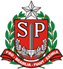 Audiência Pública da Região Metropolitana de São Paulo - Sub-região Norte Local: Câmara Municipal de Franco da RochaInício:	 10h34	Término: 13h07Autoridades Públicas Presentes:Deputados da Comissão de Finanças Orçamento e Planejamento: Enio Tatto (PT)Demais Deputados Estaduais: Alencar Santana Braga (PT) Demais Autoridades Públicas que participaram da mesa: Eric Clapton Valini (Vereador e Presidente da Câmara Municipal de Franco da Rocha); Renata Sene (Prefeita de Francisco Morato); Francisco Daniel Celeguim de Morais - Kiko Celeguim (Prefeito de Franco da Rocha); Gerson Moreira Romero (Prefeito de Caieiras) e Neiva Hernandez (Vereadora da Câmara Municipal de Franco da Rocha)Principais prioridades escolhidas pelos cidadãos na plenária:*Total de votantes: 89Educação 	–	16% 	Saúde	– 	15,7% Segurança 	–	13%	* Cada cidadão recebeu uma cédula com 19 temas relevantes de políticas públicas do Estado, podendo selecionar até três assuntos prioritários para distribuição de recursos do Orçamento do Estado para 2018 em sua região.Sugestões ApresentadasTotal de cidadãos presentes: 105Sugestões apresentadas: 23Nome: Alexsander dos Santos (Alex Caixa)Nome: Alexsander dos Santos (Alex Caixa)Representando a entidade/organização: Câmara Municipal de Franco da Rocha - VereadorRepresentando a entidade/organização: Câmara Municipal de Franco da Rocha - VereadorÁreas: Educação; Urbanismo; Saúde; Segurança Pública; Assistência SocialÁreas: Educação; Urbanismo; Saúde; Segurança Pública; Assistência SocialSugestãoInstalação de um campus da USP na região; abertura de acesso na rodovia dos Bandeirantes para a região; implantação de um Ambulatório Médico de Especialidades (AME); aumento no policiamento na cidade de Franco da Rocha; implantação de mais unidades do Centro de Referência de Assistência Social (CRAS)Nome: Francisco Marques de Amorim (Primo)Nome: Francisco Marques de Amorim (Primo)Representando a entidade/organização: Associação de Amigos de Bairros de Francisco MoratoRepresentando a entidade/organização: Associação de Amigos de Bairros de Francisco MoratoÁreas: Saneamento; Urbanismo; Saúde; TransporteÁreas: Saneamento; Urbanismo; Saúde; TransporteSugestãoMelhoria na área de saneamento básico e coleta de água pluvial para a cidade de Francisco Morato; duplicação da avenida Raimundo Pereira de Magalhães (Estrada Velha de Campinas), e melhoria no trecho de ligação com o bairro de Perus, em São Paulo; melhoria do atendimento do Hospital Estadual de Francisco Morato; construção da nova estação ferroviária da CPTM em Francisco MoratoNome: Mariana MarquesNome: Mariana MarquesRepresentando a entidade/organização: Cidadã de MairiporãRepresentando a entidade/organização: Cidadã de MairiporãÁrea: CulturaÁrea: CulturaSugestãoDestinação de R$ 100 milhões para o ProAc Editais; lançamento do edital para os Pontos de Cultura; criação do Sistema Estadual de Cultura, incluindo o Conselho Estadual de Políticas Culturais e o Fundo Estadual de Cultura, com rubrica orçamentária própria a partir de 2018; recomposição do percentual destinado à cultura no orçamentoNome: Ricardo MassonettoNome: Ricardo MassonettoRepresentando a entidade/organização: Cidadão de MairiporãRepresentando a entidade/organização: Cidadão de MairiporãÁrea: Cultura Área: Cultura SugestãoAumento do percentual orçamentário para a cultura, sendo o valor ideal 1,5%; R$ 100 milhões para o ProAc Editais; lançamento do edital para os Pontos de Cultura; criação do Sistema Estadual de CulturaNome: George dos SantosNome: George dos SantosRepresentando a entidade/organização: Câmara Municipal de Franco da Rocha - VereadorRepresentando a entidade/organização: Câmara Municipal de Franco da Rocha - VereadorÁreas: Urbanismo; Transporte; Saúde; Educação Áreas: Urbanismo; Transporte; Saúde; Educação SugestãoDuplicação da SP-332 (rodovia Tancredo Neves) e da avenida Raimundo Pereira de Magalhães (Estrada Velha de Campinas), duplicação da avenida Raimundo Pereira de Magalhães e melhoria nos trechos de acesso às cidades de Caieiras, Franco da Rocha e Francisco Morato; pavimentação da estrada que liga o bairro Jordanésia a Cajamar; construção da nova estação ferroviária da CPTM em Francisco Morato; implantação de um Ambulatório Médico de Especialidades (AME); criação de uma universidade estadual em Franco da Rocha Nome: Gerson Moreira RomeroNome: Gerson Moreira RomeroRepresentando a entidade/organização: Consórcio Intermunicipal dos Municípios da Bacia do Juquery (Cimbaju) e Prefeitura de Caieiras - PrefeitoRepresentando a entidade/organização: Consórcio Intermunicipal dos Municípios da Bacia do Juquery (Cimbaju) e Prefeitura de Caieiras - PrefeitoÁreas: Urbanismo; Saúde; Saneamento; Habitação; Justiça e Cidadania; Turismo; Segurança Pública; Meio Ambiente; Transporte Áreas: Urbanismo; Saúde; Saneamento; Habitação; Justiça e Cidadania; Turismo; Segurança Pública; Meio Ambiente; Transporte SugestãoR$ 150 milhões para a reestruturação e ampliação da rodovia SP 23 (Luiz Salomão Chamma), a partir de Mairiporã, com criação de complexo viário para interligação com a Rodovia Tancredo de Almeida Neves (SP 332), e implantação de novo Sistema Viário com interligação nas rodovias dos Bandeirantes (SP 348), em Caieiras, e ou na rodovia Anhanguera (330), em Cajamar; R$ 100 milhões para projetos e obras de implantação/pavimentação e ou conservação/manutenção /sinalização de estradas vicinais: Mairiporã - Nazaré Paulista - Guarulhos (estrada do Rio Acima; estrada do Pirucaia – Cinco Lagos/Capim Branco até SP 036); Mairiporã – Franco da Rocha (estrada da Caceia; e estrada do Mato Dentro); Mairiporã – Atibaia (estrada dos Remédios - Estrada Municipal BJP 050); Mairiporã – São Paulo - Caieiras (rodovia SP 008 – Arão Sahm/Sezefredo Fagundes; estrada das Roseiras, atual Belarmino Pereira de Carvalho e estrada de Santa Inês; Caieiras – Mairiporã – São Paulo (av. Paulicéia, av. Olindo Dartora, av. Maestro Luiz Milani, estrada de Santa Inês e rua da Cantareira); Caieiras – São Paulo (David Kasitisky, Luiz Vaz de Camões, estrada do Pinheirinho e Ernesto Diogo de Faria); Francisco Morato – Franco da Rocha - Atibaia (estrada do Pau Arcado/Matão /estrada Bragança); Franco da Rocha - Campo Limpo Paulista (Estrada das 7 Voltas/Porretes); Franco da Rocha – Cajamar (estrada do Taboão/Romeiros); Franco da Rocha – Mairiporã (estrada do Mato Dentro e estrada da Vargem Grande); Franco da Rocha - Francisco Morato (avenida São Paulo); Cajamar – Santana do Parnaíba – Barueri (av. Tenente Marques, incluindo a Nova Tenente Marques até a estrada dos Romeiros sentido Barueri e Pirapora do Bom Jesus; Cajamar – Pirapora do Bom Jesus (estrada Municipal do Ponunduva – Flávio Beneducci e estrada Municipal Francisco Missé); R$ 120 milhões para modernização/reforma de rodovias Intermunicipais – SP 332 – Tancredo de Almeida Neves (antiga estrada velha de Campinas) a partir do Complexo Viário do Rodoanel Mário Covas em Perus, na Raimundo Pereira de Magalhães, até a rodovia Edgard Máximo Zambotto (SP 354); R$ 11 milhões para criação de Programa de Conservação e Desenvolvimento Sustentado para as estradas vicinais com a implantação de estradas parques temáticas: estrada Parque das Roseiras (estrada Belarmino Pereira de Carvalho), estrada Parque de Santa Inês/Av. Paulicéia - Luiz Milani (Caieiras, Mairiporã e São Paulo), estrada Parque da Caceia/estrada do Mato Dentro/Vargem Grande. estrada Parque da Antiga estrada de Bragança (estrada Arão Sahm/Sezefredo Fagundes); estrada Parque Rio Acima/Mairiporã – Nazaré Paulista, e da estrada do Pirucaia, estrada Parque dos Remédios/estrada Municipal BJP050; estrada do Pau Arcado/Matão e estrada de Bragança (Francisco Morato/Atibaia); estrada das 7 Voltas/Porretes (Franco da Rocha/Campo Limpo Paulista; estrada do Ponunduva – (estradas Flavio Beneducci e Francisco Missé), Cajamar/Pirapora do Bom Jesus, e estrada Parque – Ferrovia Parque Perus Pirapora (Cajamar Santana do Parnaíba); R$ 2 milhões para implantação de um AME Regional, em parceria e sob a gestão do Consórcio Intermunicipal (Cimbaju), para atendimento às demandas de serviços ambulatoriais especializados, incluindo-se cirurgias eletivas e de média complexidade, para atendimento prioritário da população região dos municípios do vale do Juquery; R$ 2 milhões para implantação de um Centro Regional de Reabilitação para atendimento, recuperação de pacientes e acidentados em geral e qualificação e requalificação de portadores de necessidades especiais, com uso de parte das instalações prediais  recém-inauguradas do Hospital Anjo Gabriel de Mairiporã e de parte não edificada do terreno público adjacente, de propriedade da Prefeitura Municipal de Mairiporã; R$ 900 milhões para obras de macrodrenagem, controle e prevenção de inundações, com continuação das obras de desassoreamento, retificação e canalização do rio Juquery; construção dos piscinões e polderes projetados pelo DAEE para as cidades de Francisco Morato, Franco da Rocha e Caieiras; Implantação do Parque Linear da Várzea do Juquery; programa de combate a erosão e degradação ambiental por resíduos sólidos de diversas naturezas; R$ 90 milhões para criação do Sistema Estadual de Arranjos Produtivos Locais e Regionais de Regionais de Gerenciamento, Tratamento, Valorização e beneficiamento de RSU e Industriais e de RCC, incluindo a co-geração ou geração energética via PCH à biomassa ou biogás, com a articulação através dos consórcios intermunicipais (Cimbaju e outros) e das Secretarias de Meio Ambiente, Saneamento, Energia e Desenvolvimento, Ciência e Tecnologia. Fomentação da pesquisa aplicada do uso e implantação de alternativas tecnológicas de tratamento e ou beneficiamento e valorização de resíduos e ou o seu aproveitamento energético. Apoio técnico, financeiro (financiamento via Banco Paulista) e logístico na criação de PPPs ou EPEs para o setor; R$ 20 milhões para desenvolvimento de sistemas isolados de tratamento de esgotos em áreas não priorizadas nos contratos de programas e planos de investimento da Sabesp, com uso de tecnologias alternativas e de baixo custo, inclusive para tratamento de lodos de fossas sépticas; R$ 110 milhões para implantação de projetos e obras de mitigação e redução de riscos geológicos e geotécnicos apontados nos Planos de Redução de Riscos dos Municípios e apoio financeiro na produção de unidades habitacionais para remoção imediata de população residente em assentamentos precários e ou em situação de risco severo ou iminente/muito severo; R$ 6 milhões para implantação de Centro Integrado de Cidadania em Franco da Rocha – CIC Franco da Rocha -, em parceria com o Cimbaju; R$ 1,4 milhão para implantação do Caminho Ecumênico dos Perdões; R$ 300 mil para construção de Centro de Formação Continuada de Guardas Civis Municipais do Cimbaju, incluindo a fiscalização do trânsito e as Defesas Civis; R$ 1 milhão para implantação de um Portal de acesso ao Parque Estadual do Juquery e Caieiras, com implantação de Portaria de Visitantes, Base de Apoio e Fiscalização e um Centro de Referência em Educação Ambiental do Cerrado e do Circuito Saúde e Ecologia; R$ 50 milhões para implantação do Terminal Metropolitano Integrado de Cajamar (Polvilho) e construção da Nova Tenente Marques, integrada com o Projeto de Revitalização da antiga Estrada de Ferro Perus Pirapora, com a criação do VLT (Cajamar – São Paulo – CPTM Perus); e implantação da ciclovia Parque Perus PiraporaNome: Renata Torres de SeneNome: Renata Torres de SeneRepresentando a entidade/organização: Prefeitura de Francisco MoratoPrefeitaRepresentando a entidade/organização: Prefeitura de Francisco MoratoPrefeitaÁrea: TransporteÁrea: TransporteSugestãoR$ 144 milhões para reforma da estação da CPTM em Francisco MoratoNome: Neiva HernandezNome: Neiva HernandezRepresentando a entidade/organização: Câmara Municipal de Franco da Rocha  VereadoraRepresentando a entidade/organização: Câmara Municipal de Franco da Rocha  VereadoraÁreas: Urbanismo; Educação; CulturaÁreas: Urbanismo; Educação; CulturaSugestãoDuplicação da SP-332 (rodovia Tancredo Neves) e da avenida Raimundo Pereira de Magalhães (Estrada Velha de Campinas), duplicação da avenida Raimundo Pereira de Magalhães e melhoria nos trechos de acesso às cidades de Caieiras, Franco da Rocha e Francisco Morato; construção de novo prédio para a Escola Estadual Professor Adamastor Baptista; implantação de um Ambulatório Médico de Especialidades (AME); destinação de 1,5% do orçamento estadual para a culturaNome: Almir Marcelino de FariaNome: Almir Marcelino de FariaRepresentando a entidade/organização: Teatro do Boto/Conselho Municipal de Cultura de MairiporãRepresentando a entidade/organização: Teatro do Boto/Conselho Municipal de Cultura de MairiporãÁrea: CulturaÁrea: CulturaSugestãoCriação do Sistema Estadual de Cultura, do Conselho Estadual de Política Cultural e do Fundo Estadual de Cultura; R$ 100 milhões para o ProAc Editais; lançamento do edital para os Pontos de CulturaNome: Claudemir Correa Leite (Mimo)Nome: Claudemir Correa Leite (Mimo)Representando a entidade/organização: Câmara Municipal de Francisco Morato - VereadorRepresentando a entidade/organização: Câmara Municipal de Francisco Morato - VereadorÁreas: Saúde; Urbanismo; TransporteÁreas: Saúde; Urbanismo; TransporteSugestãoTransformação da Santa Casa de Francisco Morato em maternidade pública; melhoria da SP-332 (rodovia Tancredo Neves); construção da nova estação ferroviária da CPTM em Francisco Morato e melhoria do atendimento da Linha 7-RubiNome: Fabia Pierangeli de LimaNome: Fabia Pierangeli de LimaRepresentando a entidade/organização: Fórum do Litoral, Interior e Grande São Paulo Representando a entidade/organização: Fórum do Litoral, Interior e Grande São Paulo Áreas: Cultura; Segurança PúblicaÁreas: Cultura; Segurança PúblicaSugestãoAplicação de 1,5% do orçamento estadual na área da cultura; R$ 100 milhões para o ProAc Editais; lançamento do edital para os Pontos de Cultura; criação do Sistema Estadual de Cultura; implantação de mais Delegacias de Defesa da Mulher; melhor atendimento e mais efetivo para a única delegacia da Mulher da região, em Francisco MoratoNome: Alexsandre Aparecido da Cunha (Alex do Posto)Nome: Alexsandre Aparecido da Cunha (Alex do Posto)Representando a entidade/organização: Câmara Municipal de Franco da Rocha - VereadorRepresentando a entidade/organização: Câmara Municipal de Franco da Rocha - VereadorÁreas: Segurança Pública; Trabalho; Saúde; UrbanismoÁreas: Segurança Pública; Trabalho; Saúde; UrbanismoSugestãoMudança do Centro de Detenção Provisória (CDP) para longe do centro de Franco da Rocha; criação de polo industrial para geração e empregos; implantação de um Ambulatório Médico de Especialidades (AME) e de uma farmácia para fornecer medicamentos; duplicação da SP-332 (rodovia Tancredo Neves) até a SP-354 (rodovia Edgard Máximo Zambotto)Nome: Ivanilda Maria Vieira Nome: Ivanilda Maria Vieira Representando a entidade/organização: Sindicato dos Professores do Ensino Oficial do Estado de São Paulo (Apeoesp) - Franco da RochaRepresentando a entidade/organização: Sindicato dos Professores do Ensino Oficial do Estado de São Paulo (Apeoesp) - Franco da RochaÁreas: Educação; Funcionalismo e Gestão PúblicaÁreas: Educação; Funcionalismo e Gestão PúblicaSugestãoConstrução de novas escolas estaduais na região; mais investimentos na infraestrutura; mais funcionários e equipamentos das escolas estaduais; melhoria da qualidade da merenda escolar; reajuste salarial para os profissionais da educação; reversão do sucateamento do no IamspeNome: Guilherme Souza NascimentoNome: Guilherme Souza NascimentoRepresentando a entidade/organização: Comissão Consultiva Mista do Iamspe (CCM)Representando a entidade/organização: Comissão Consultiva Mista do Iamspe (CCM)Áreas: Funcionalismo e Gestão PúblicaÁreas: Funcionalismo e Gestão PúblicaSugestãoPagamento, por parte do governo do Estado, da contrapartida de 2% para o Iamspe; expansão do atendimento do Iamspe no interior; criação de um Conselho Administrativo e de um Conselho Fiscal paritários do IamspeNome: Walid Ali Hamid (Aladim)Nome: Walid Ali Hamid (Aladim)Representando a entidade/organização: Associação Comercial de MairiporãRepresentando a entidade/organização: Associação Comercial de MairiporãÁrea: Desenvolvimento Econômico; Urbanismo; TrabalhoÁrea: Desenvolvimento Econômico; Urbanismo; TrabalhoSugestãoDesoneração fiscal das atividades econômicas para combater a ida de empresas para outros estados; implantação de infraestrutura básica para as cidades; investimento na profissionalização para geração de empregosNome: Edmilson Costa SantosNome: Edmilson Costa SantosRepresentando a entidade/organização: Sindicato dos Professores do Ensino Oficial do Estado de São Paulo (Apeoesp) - Franco da RochaRepresentando a entidade/organização: Sindicato dos Professores do Ensino Oficial do Estado de São Paulo (Apeoesp) - Franco da RochaÁreas: Educação; Saúde; TransporteÁreas: Educação; Saúde; TransporteSugestãoRevisão dos cortes orçamentários para na área da educação; melhoria estrutural das escolas; valorização do ensino e dos profissionais de educação; reajuste salarial; melhoria no atendimento à saúde em Franco da Rocha; instalação de maternidade pública em Franco da Rocha; melhorias no serviço da CPTMNome: Gilson Rodrigues FariasNome: Gilson Rodrigues FariasRepresentando a entidade/organização: Cidadão de Franco da RochaRepresentando a entidade/organização: Cidadão de Franco da RochaÁreas: Trabalho e Assistência SocialÁreas: Trabalho e Assistência SocialSugestãoCriação de cooperativas de reciclagem para geração de empregos; ajuda social para os moradores de Franco da Rocha que sofrem com repetidas enchentesNome: Taiana GarciaNome: Taiana GarciaRepresentando a entidade/organização: Prefeitura de Franco da Rocha - Secretária Adjunta de Cultura. Esporte e Lazer Representando a entidade/organização: Prefeitura de Franco da Rocha - Secretária Adjunta de Cultura. Esporte e Lazer Áreas: Cultura e Segurança PúblicaÁreas: Cultura e Segurança PúblicaSugestãoDestinação de 1,5% do orçamento estadual para a cultura; R$ 100 milhões para o ProAc Editais; criação urgente do Sistema Estadual de Cultura; mais servidores e melhor treinamento para a Delegacia da MulherNome: Valdir Jose da Silva (Valdir da Santa Casa)Nome: Valdir Jose da Silva (Valdir da Santa Casa)Representando a entidade/organização: Câmara Municipal de Franco da Rocha - VereadorRepresentando a entidade/organização: Câmara Municipal de Franco da Rocha - VereadorÁreas: Saúde; Administração Pública; Segurança Pública; TrabalhoÁreas: Saúde; Administração Pública; Segurança Pública; TrabalhoSugestãoUTI para idosos na UPA de Franco da Rocha; criação de banco de sangue para a região; construção de hospital regional em Mairiporã; instalação e Poupatempo em Franco da Rocha; ampliação do efetivo policial de Franco da Rocha; investimentos para geração e empregosNome: Júlio Cesar Cantuária Cardoso Nome: Júlio Cesar Cantuária Cardoso Representando a entidade/organização: Cidadão de Francisco Morato/Jardim AlegriaRepresentando a entidade/organização: Cidadão de Francisco Morato/Jardim AlegriaÁreas: Transporte; Trabalho; Cultura; Esporte e LazerÁreas: Transporte; Trabalho; Cultura; Esporte e LazerSugestãoMelhorias nos trens da CPTM; investimentos para geração e emprego e renda em Francisco Morato; ações para valorizar a cultura e o esporteNome: Marcos Roberto Soares Andrade (Kinho)Nome: Marcos Roberto Soares Andrade (Kinho)Representando a entidade/organização: Câmara Municipal de Franco da Rocha - VereadorRepresentando a entidade/organização: Câmara Municipal de Franco da Rocha - VereadorÁreas: Urbanismo; Saúde; Funcionalismo; Segurança PúblicaÁreas: Urbanismo; Saúde; Funcionalismo; Segurança PúblicaSugestãoConstrução de passarela sobre a avenida Raimundo Pereira de Magalhães na altura do Jardim Luciana; término das obras na Estação Baltazar Fidélis da Linha 7 - Rubi da CPTM, em Franco da Rocha; construção de maternidade em Franco da Rocha; valorização dos professores e dos policiais militares; melhorias na área de segurança pública em Franco da RochaNome: Ricardo CostaNome: Ricardo CostaRepresentando a entidade/organização: Prefeitura de Franco da Rocha – Secretário de Finanças Representando a entidade/organização: Prefeitura de Franco da Rocha – Secretário de Finanças Áreas: Áreas: SugestãoMelhoria dos serviços da Linha 7 - Rubi da CPTM; aplicação sem desvios para o SPPrev dos recursos para a educação Nome: Neiva HernandezNome: Neiva HernandezRepresentando a entidade/organização: Câmara Municipal de Franco da Rocha - VereadoraRepresentando a entidade/organização: Câmara Municipal de Franco da Rocha - VereadoraÁreas: Urbanismo; Educação e CulturaÁreas: Urbanismo; Educação e CulturaSugestãoDuplicação da SP-332 (rodovia Tancredo Neves) e da avenida Raimundo Pereira de Magalhães (Estrada Velha de Campinas), duplicação da avenida Raimundo Pereira de Magalhães e melhoria nos trechos de acesso às cidades de Caieiras, Franco da Rocha e Francisco Morato; construção de novo prédio para a Escola Estadual Professor Adamastor Baptista; implantação de Ambulatório Médico de Especialidades (AME); destinação de 1,5% do orçamento estadual para a cultura